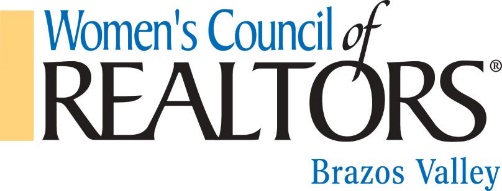 2022 CalendarJANUARY1 2022 Dues are to be paid
5-15 State Scholarship Application                    submission period
7 New Year Kickoff (virtual)27 Business Planning Workshop by Kelso APM @ Southland Title2021 AuditFEBRUARY1 State Membership Contest begins
3-4 Elevate Summit (virtual)5-6 Kendra Scott Sale for WCRBV
7 Heirship affidavit vs Probating Wills -UT10 Women of POWER Day, Austin, TX
11-12 Women’s Council Texas Winter Meeting – Austin, TX
16 12:00pm Central Midyear Meeting Registration Opens24 Builder’s Roulette @OakmontMARCH14 Foreclosure & REO University Title24 Big Shots31 State Membership contest ends
31 2022 Renewal grace period ends. Unpaid members are dropped.TBD – March Madness MastermindsAPRIL11 Sold! How to Write Winning Listings University Title15 State & Local network taxes submittedTBD Brenham TourFirst Quarter AuditMAY
3-6 Women’s Council Midyear Meetings
         Capital Hilton, Washington, D.C.
9 Facebook 101 Workshop University Title15 State Newsletter published26 Texas Land Market Development presented by Charlie Gilleland, TAMU Real Estate CenterJUNE1-30 Application period open for Leadership Institute 2023
1 State Membership contest begins13 Class- Who is signing the transaction documents and why University Title
15 Leadership Identification & Development names due to National16 Card Making Event w/ Milynda Hallermann, America’s ChoiceJULY11 Facebook Marketing University Title15 State of the Year awards nominations open  
15 2023 State Officers nominations open  
27-29 Network 360 Leadership Conference Sheraton Grand, Chicago, IL
          For all 2023 PresidentsTBD Mistletoe Market Christmas in JulySecond Quarter AuditAUGUST1 Application period opens for Network Certification Program 
8 1031 Exchange10-20 Texas Scholarship Application submission period
15 State Newsletter published
31 State Membership contest endsSEPTEMBER6 Consent to Serve forms due for 2024 National Officers Applications12 A Dozen Common TREC Contract Problems University Title
14-16 Women’s Council Texas Annual Conference and State Elections
              Fort Worth, TX
30 Local Network Officer Elections must be completedTBD Realtor Safety Gun CourseOCTOBERTBD  2023 Leadership Orientation
                    El Paso, TX
10 Local and state networks dues changes due to National for 2023 billing10 Power of Attorney University TitleTBD Amazing Race - BuildersThird Quarter AuditNOVEMBER1 Dues renewals distributed
1 State Newsletter Article Due
9-13 Women’s Council National Conference
       Hilton Orlando, Orlando, FL
14 Deeds   University Title
15 State Newsletter publishedTBD Poker CrawlDECEMBER31 Dues expireTBD Installation of new officers